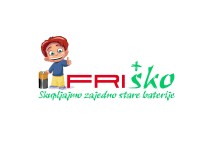 PROJEKT SKUPLJANJA STARIH BATERIJAPoštovani učenici, roditelji, djedovi, bake i svi ljubitelji prirode…U našoj školi se i ove godine provodi projekt skupljanja starih baterija u suradnji s tvrtkom FRIŠ D.O.O. iz Križevaca. Akcija službeno traje do 17.5.2019. godine pa vas lijepo molimo da donesete baterije koje ste još planirali završno s navedenim datumom. U nastavku donosimo i trenutni poredak po razredima.1. mjesto – 3. razred s 111.71 kg baterija2. mjesto  - 2. razred s 38.76 kg baterija3. mjesto – 5. razred s 6.5 kg baterija4.mjesto – 1. razred s 4.21 kg baterija5. mjesto – 6. i 7. razred s 1 kg baterija6. mjesto – 4. razred s 0.6 kg baterija7. mjesto – 8. razred s 0 kg baterijaSVEUKUPNI REZULTAT: 163.78 KG STARIH BATERIJA (1.55 KG PO UČENIKU)Više informacija o prošlogodišnjim rezultatima na:http://eko.fris.hr/rezultati-projekta/rezultati-projekta-20172018.htmlhttp://eko.fris.hr/novosti/200-rezultati-projekta-skupljajmo-zajedno-stare-baterije-kgodina-20172018.htmlMaja Lukman Šprajc, voditeljica projekta